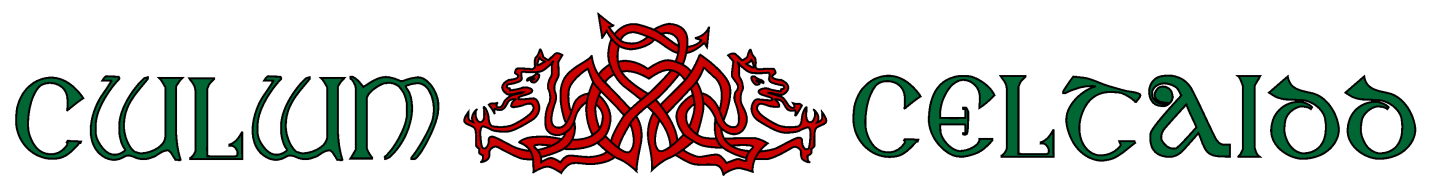 PARKDEAN terms and conditions apply.Title / Teitl: First name / Enw cyntaf:First name / Enw cyntaf:Surname / Cyfenw:Surname / Cyfenw:Surname / Cyfenw:Group name (if any) / Enw’r Grŵp (os oes un):Group name (if any) / Enw’r Grŵp (os oes un):Group name (if any) / Enw’r Grŵp (os oes un):Email / Ebost:Email / Ebost:Email / Ebost:Contact Telephone / Rhif Cyswllt:Contact Telephone / Rhif Cyswllt:Contact Telephone / Rhif Cyswllt:Contact number during the weekend if different from above: Rhif cyswllt yn ystod y penwythnos, os yn wahanol i’r uchod:Contact number during the weekend if different from above: Rhif cyswllt yn ystod y penwythnos, os yn wahanol i’r uchod:Contact number during the weekend if different from above: Rhif cyswllt yn ystod y penwythnos, os yn wahanol i’r uchod:Contact number during the weekend if different from above: Rhif cyswllt yn ystod y penwythnos, os yn wahanol i’r uchod:Contact number during the weekend if different from above: Rhif cyswllt yn ystod y penwythnos, os yn wahanol i’r uchod:Postal Address / Cyfeiriad:Post Code / Côd Post:                            Postal Address / Cyfeiriad:Post Code / Côd Post:                            Postal Address / Cyfeiriad:Post Code / Côd Post:                            Postal Address / Cyfeiriad:Post Code / Côd Post:                            Postal Address / Cyfeiriad:Post Code / Côd Post:                            Number of Adults / Nifer o Oedolion (25+):Number of Adults / Nifer o Oedolion (25+):Number of Adults / Nifer o Oedolion (25+):Number of Adults / Nifer o Oedolion (25+):Number of Young Adults / Nifer o Oedolion Ifanc (18-24):Number of Young Adults / Nifer o Oedolion Ifanc (18-24):Number of Young Adults / Nifer o Oedolion Ifanc (18-24):Number of Young Adults / Nifer o Oedolion Ifanc (18-24):Teens / Harddegau (13-17):Teens / Harddegau (13-17):Teens / Harddegau (13-17):Teens / Harddegau (13-17):Children / Plant (hyd at 12):Children / Plant (hyd at 12):Children / Plant (hyd at 12):Children / Plant (hyd at 12):Sawl noson? / How many nights?Sawl noson? / How many nights?         1        2         3       4   [Please circle / Ymgylchynwch ]         1        2         3       4   [Please circle / Ymgylchynwch ]Office use only / At ddefnydd y swyddfa:Pets / Anifeiliaid Anwes:Pets / Anifeiliaid Anwes:Office use only / At ddefnydd y swyddfa:Early bird offer for the four nights in a three bedroom caravan available  up until August 19th :                  £159Tâl archeb cynnar mewn carafan tair ystafell wely ar gyfer y bedair noson ar gael hyd at Awst 19th :                                              [ After August 19th bydd y gost yn £179 / Wedi Awst 19eg, bydd y gost yn £179]Early bird offer for the four nights in a three bedroom caravan available  up until August 19th :                  £159Tâl archeb cynnar mewn carafan tair ystafell wely ar gyfer y bedair noson ar gael hyd at Awst 19th :                                              [ After August 19th bydd y gost yn £179 / Wedi Awst 19eg, bydd y gost yn £179]Early bird offer for the four nights in a three bedroom caravan available  up until August 19th :                  £159Tâl archeb cynnar mewn carafan tair ystafell wely ar gyfer y bedair noson ar gael hyd at Awst 19th :                                              [ After August 19th bydd y gost yn £179 / Wedi Awst 19eg, bydd y gost yn £179]Early bird offer for the four nights in a three bedroom caravan available  up until August 19th :                  £159Tâl archeb cynnar mewn carafan tair ystafell wely ar gyfer y bedair noson ar gael hyd at Awst 19th :                                              [ After August 19th bydd y gost yn £179 / Wedi Awst 19eg, bydd y gost yn £179]Early bird offer for the four nights in a three bedroom caravan available  up until August 19th :                  £159Tâl archeb cynnar mewn carafan tair ystafell wely ar gyfer y bedair noson ar gael hyd at Awst 19th :                                              [ After August 19th bydd y gost yn £179 / Wedi Awst 19eg, bydd y gost yn £179]I enclose a cheque for  £_____  / Amgaeaf siec am £_____payable to:  / yn daladwy i Cwlwm Celtaidd  Or on line to / neu ar lein i: Cwlwm Celtaidd:   Sort Code:51-61-40:   Account No: 75847930  Signed / Arwyddwyd: _________________________________                       I enclose a cheque for  £_____  / Amgaeaf siec am £_____payable to:  / yn daladwy i Cwlwm Celtaidd  Or on line to / neu ar lein i: Cwlwm Celtaidd:   Sort Code:51-61-40:   Account No: 75847930  Signed / Arwyddwyd: _________________________________                       I enclose a cheque for  £_____  / Amgaeaf siec am £_____payable to:  / yn daladwy i Cwlwm Celtaidd  Or on line to / neu ar lein i: Cwlwm Celtaidd:   Sort Code:51-61-40:   Account No: 75847930  Signed / Arwyddwyd: _________________________________                       I enclose a cheque for  £_____  / Amgaeaf siec am £_____payable to:  / yn daladwy i Cwlwm Celtaidd  Or on line to / neu ar lein i: Cwlwm Celtaidd:   Sort Code:51-61-40:   Account No: 75847930  Signed / Arwyddwyd: _________________________________                       I enclose a cheque for  £_____  / Amgaeaf siec am £_____payable to:  / yn daladwy i Cwlwm Celtaidd  Or on line to / neu ar lein i: Cwlwm Celtaidd:   Sort Code:51-61-40:   Account No: 75847930  Signed / Arwyddwyd: _________________________________                       Day and approx. time of arrival / Diwrnod ac amser cyrraedd:Day and approx. time of arrival / Diwrnod ac amser cyrraedd:Day and approx. time of arrival / Diwrnod ac amser cyrraedd:Day and approx. time of arrival / Diwrnod ac amser cyrraedd:Day and approx. time of arrival / Diwrnod ac amser cyrraedd:To be returned either by email  to/ I’w ddychwelyd  ar ebost i anne.tongwynlais@hotmail.co.uk Or by post  / neu drwy’r post at:   Cwlwm Celtaidd, 43 Manor Rise, Eglwys Newydd Caerdydd. CF14 1QHTo be returned either by email  to/ I’w ddychwelyd  ar ebost i anne.tongwynlais@hotmail.co.uk Or by post  / neu drwy’r post at:   Cwlwm Celtaidd, 43 Manor Rise, Eglwys Newydd Caerdydd. CF14 1QHTo be returned either by email  to/ I’w ddychwelyd  ar ebost i anne.tongwynlais@hotmail.co.uk Or by post  / neu drwy’r post at:   Cwlwm Celtaidd, 43 Manor Rise, Eglwys Newydd Caerdydd. CF14 1QHTo be returned either by email  to/ I’w ddychwelyd  ar ebost i anne.tongwynlais@hotmail.co.uk Or by post  / neu drwy’r post at:   Cwlwm Celtaidd, 43 Manor Rise, Eglwys Newydd Caerdydd. CF14 1QHTo be returned either by email  to/ I’w ddychwelyd  ar ebost i anne.tongwynlais@hotmail.co.uk Or by post  / neu drwy’r post at:   Cwlwm Celtaidd, 43 Manor Rise, Eglwys Newydd Caerdydd. CF14 1QH